Clark Graduation Information- Class of 2023When: Saturday, May 20, 2023 at 10:00 amGraduates are to arrive no later than 9:00 am and report to the locker room at the back of the gym.Where: Jensen Beach High School - 2875 NW Goldenrod RdMANDATORY REHEARSAL will be held at JBHS on Friday, May 19th beginning at 4:00 pm. DO NOT BE LATE! Plan to be there until 6:00pm at the latest.ORDERING CAP AND GOWNALL graduates must purchase a graduation package ($65) which includes your cap, gown, tassel, diploma and cover, any regalia earned, and 18 announcements. Our records indicate that you are completing your AA and/or AS degree this spring/summer therefore you MUST order your cap/gown through IRSC. You will wear the same cap/gown for both ceremonies. Even if you do not plan to participate in the IRSC ceremony, you still must pay and order the cap/gown for Clark’s ceremony. You are responsible for ordering and paying through “myPioneerPortal” before March 31, 2023 and picking up your cap and gown at an IRSC location as chosen online. Follow this link for updates from IRSC for Spring Graduation https://www.irsc.edu/students/graduation.html and monitor your IRSC email closely for instructions that are time sensitive. DAY OF GRADUATIONPlease arrive dressed in your cap and gown. You may need bobby pins to hold your cap in place. The tassel is placed on the right side prior to graduation and moved to the left side after receiving the diploma. Shoes should be flat or a low heel. Graduates will report to the locker room and remain until the ceremony begins. We WILL NOT have extra regalia (tassels, cords, pins, etc.) so you are responsible for remembering to bring it all.Do NOT bring any valuables– leave them home or lock them in your vehicle. TICKETSEach graduating senior will receive 10 tickets for seating. EVERY person, regardless of age, will need a ticket to enter. If you do not plan to use all tickets allotted to you, please return extras to Ms. Mazzouccolo’s office as early as possible.  You must pick up tickets from her office before May 12th.Due to parking limitations, please plan to arrive in no more than two vehicles. Attendees should be prompt. We ask you to respect this policy so that we may maintain the solemnity of this special occasion. Handicap seating will be available.  Please contact Ms. Mazzouccolo at 772-419-5754 if a member of your family will need assistance.Turn over for more info GRADUATION PHOTOSGraduation photos will be taken during the ceremony by a professional photographer from Cady Studios.  They will notify graduates of an opportunity to purchase photos directly via email. DIPLOMASNo diplomas will be issued until all obligations are met.All DE books are due back before April 28th.All outstanding Clark books and laptops must be returned before May 12th.  All FLVS classes must be successfully completed before May 5th.All Edgenuity classes must be successfully completed before May 12th.Students are to pick up their diplomas immediately following the ceremony in the dance room.On behalf of all of the Clark and IRSC Family, we look forward to celebrating this important milestone with you. If you have any questions, please call Ms. Mazzouccolo at 772-419-5754.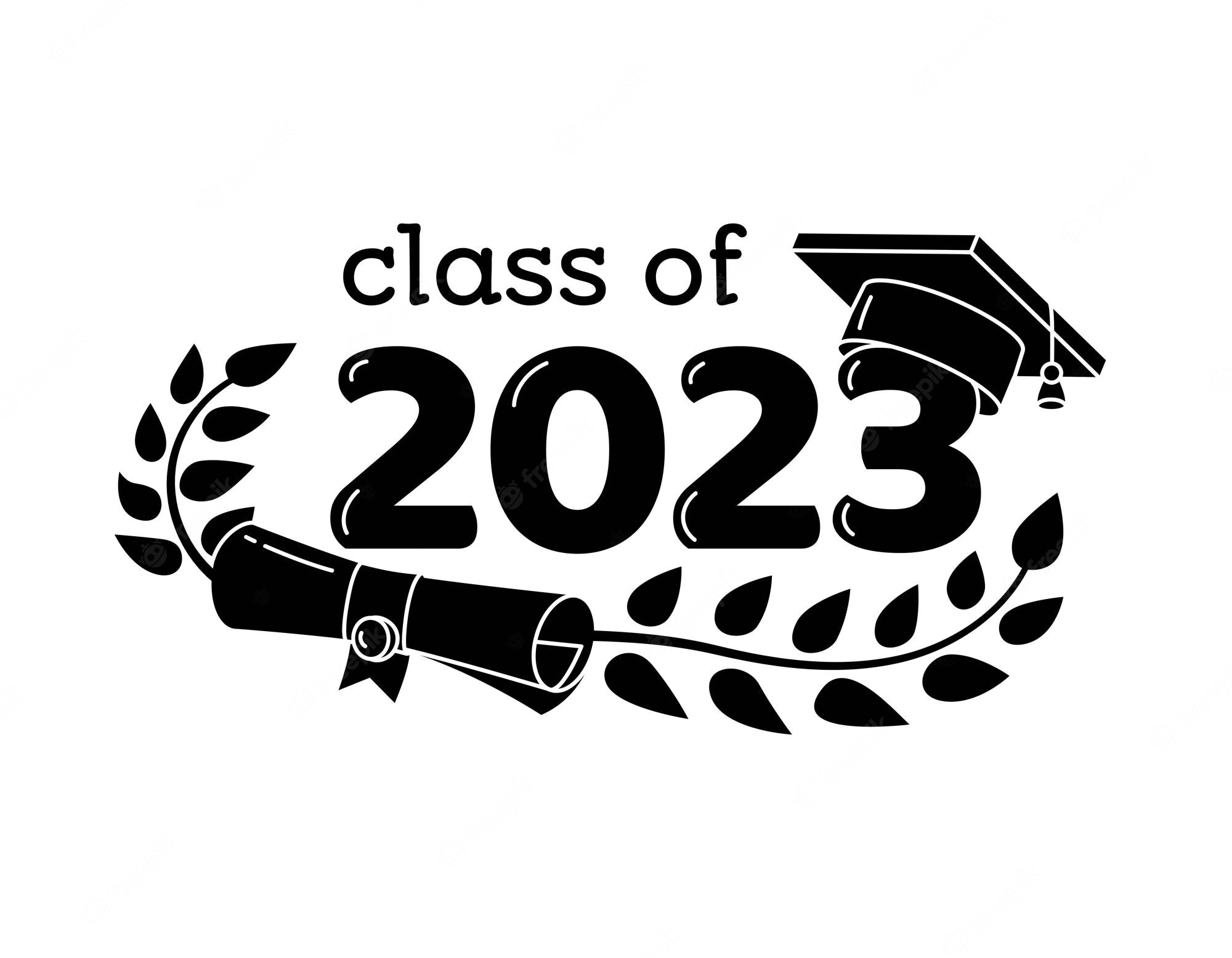 